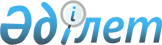 О внесении изменений и дополнений в постановление Правительства Республики Казахстан от 24 апреля 2008 года № 387 "О некоторых вопросах Министерства финансов Республики Казахстан"Постановление Правительства Республики Казахстан от 26 ноября 2012 года № 1488

      Правительство Республики Казахстан ПОСТАНОВЛЯЕТ:



      1. Внести в постановление Правительства Республики Казахстан  от 24 апреля 2008 года № 387 «О некоторых вопросах Министерства финансов Республики Казахстан» (САПП Республики Казахстан, 2008 г.,

№ 22, ст. 205) следующие изменения и дополнения:



      в Положении о Министерстве финансов Республики Казахстан, утвержденном указанным постановлением:



      в пункте 11:



      подпункт 43) изложить в следующей редакции:

      «43) лицензирование деятельности по производству и обороту этилового спирта и алкогольной продукции, производство табачных изделий;»;



      дополнить подпунктом 117-1) следующего содержания:

      «117-1) осуществление сбора информации по ввозу в Республику Казахстан или вывозу из Республики Казахстан культурных ценностей, наличной валюты, документарных ценных бумаг на предъявителя, векселей, чеков, подлежащих финансовому мониторингу, за исключением ввоза или вывоза, осуществляемого с территории, которая является составной частью таможенной территории Таможенного союза, на территорию, которая является составной частью таможенной территории Таможенного союза, в соответствии с законодательством Республики Казахстан;»;



      в подпункте 213) внесены изменения в текст на казахском языке, текст на русском языке не меняется;



      дополнить подпунктом 230-1) следующего содержания:

      «230-1) представление в установленном законодательством Республики Казахстан порядке по запросам специальных государственных и правоохранительных органов сведений и информации об операции, подлежащей финансовому мониторингу;»;



      подпункт 231) изложить в следующей редакции:

      231) при наличии оснований полагать, что операция с деньгами и (или) иным имуществом связана с легализацией (отмыванием) доходов, полученных незаконным путем, и (или) финансированием терроризма, передает информацию в Генеральную прокуратуру Республики Казахстан для направления в специальные государственные и правоохранительные органы в соответствии с их компетенцией для принятия процессуального решения;».



      2. Настоящее постановление вводится в действие со дня подписания.      Премьер-Министр

      Республики Казахстан                       С. Ахметов
					© 2012. РГП на ПХВ «Институт законодательства и правовой информации Республики Казахстан» Министерства юстиции Республики Казахстан
				